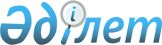 Барлық кандидаттар үшін үгіттік баспа материалдарын орналастыру орынын белгілеу мен кандидаттарға сайлаушылармен кездесуі үшін шарттық негізде үй-жай беру туралы
					
			Күшін жойған
			
			
		
					Шығыс Қазақстан облысы Курчатов қаласының әкімдігінің 2016 жылғы 26 ақпандағы № 374 қаулысы. Шығыс Қазақстан облысының Әділет департаментінде 2016 жылғы 4 наурызда № 4420 болып тіркелді. Күші жойылды - Шығыс Қазақстан облысы Курчатов қаласының әкімдігінің 2019 жылғы 30 мамырдағы № 32 қаулысымен
      Ескерту. Күші жойылды - Шығыс Қазақстан облысы Курчатов қаласы әкімдігінің 30.05.2019 № 32 қаулысымен (алғашқы ресми жарияланған күнінен кейін күнтізбелік он күн өткен соң қолданысқа енгізіледі).

      РҚАО-ның ескертпесі.

      Құжаттың мәтінінде түпнұсқаның пунктуациясы мен орфографиясы сақталған.

      "Қазақстан Республикасындағы сайлау туралы" Қазақстан Республикасының 1995 жылғы 28 қыркүйектегі Конституциялық Заңының 28-бабы 4 және 6-тармақтарына, "Қазақстан Республикасындағы жергілікті мемлекеттік басқару және өзін-өзі басқару туралы" Қазақстан Республикасының 2001 жылғы 23 қаңтардағы Заңының 31-бабы 2-тармағына сәйкес, Курчатов қаласының әкімдігі ҚАУЛЫ ЕТЕДІ:

      1. Осы қаулының 1 қосымшасына сәйкес Курчатов қаласы бойынша барлық кандидаттар үшiн үгіттiк баспа материалдарын орналастыру үшін орындар белгіленсін. 

      2. Осы қаулының 2 қосымшасына сәйкес Курчатов қаласы бойынша кандидаттарға сайлаушылармен кездесуі үшін шарттық негізде үй-жай берілсін.

      3. Осы қаулының орындалуына бақылау жасау Курчатов қаласы әкімінің орынбасары Е.В. Старенковаға жүктелсін.

      4. Осы қаулы оның алғашқы ресми жарияланған күнінен кейін күнтізбелік он күн өткен соң қолданысқа енгізіледі. Курчатов қаласы бойынша барлық кандидаттар үшiн үгіттiк баспа материалдарын орналастыру үшін орындар тізбесі  Курчатов қаласы бойынша кандидаттарға сайлаушылармен кездесуі үшін шарттық негізде үй-жай
					© 2012. Қазақстан Республикасы Әділет министрлігінің «Қазақстан Республикасының Заңнама және құқықтық ақпарат институты» ШЖҚ РМК
				
      Қала әкімі 

Н. Нұрғалиев

      КЕЛІСІЛДІ:

      Курчатов қалалық аумақтық сайлау

      комиссиясының төрағасы 

С. Смағулов

      "26" ақпандағы 2016 жыл
Курчатов қаласы әкімдігінің 
2016 жылғы "26" ақпандағы 
№ 374 қаулысына 1 қосымша
№Р/с
Елді мекен атауы
Үгіт баспа материалдарын орналастыру орындары
1
Курчатов қаласы
"Қалалық Мәдениет үйі" қазыналық коммуналдық мемлекеттік кәсіпорын ғимаратының жанындағы алаңқай, Тәуелсіздік көшесі, 2
2
Курчатов қаласы
Қазпошта ғимараты жанындағы алаңқай, Абай көшесі, 13
3
Курчатов қаласы
"Мектеп-гимназия" коммуналдық мемлекеттік мекемесі ғимаратының жанындағы алаңқай, Тәуелсіздік көшесі, 10Курчатов қаласы әкімдігінің 
2016 жылғы "26" ақпандағы 
№ 374 қаулысына 2 қосымша
№Р/с
Үй-жай тұрған жері
Мекенжайы
1
"Қалалық Мәдениет үйі" қазыналық коммуналдық мемлекеттік кәсіпорыны
Курчатов қаласы Тәуелсіздік көшесі, 2